Teacher lecturing student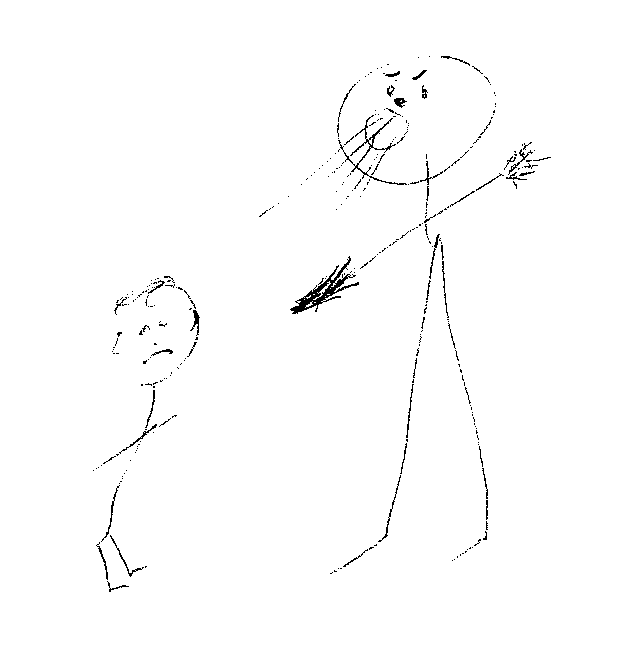 